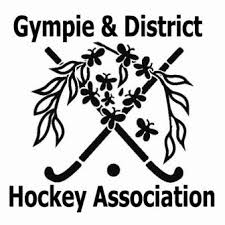 CONTENTS	11 INTERPRETATION: IN THESE RULES	32 NAME	63 OBJECTS	64 POWERS	65 CLASSES OF MEMBERS	66 NEW MEMBERSHIPS	97 FEES AND CHARGES	98 ADMISSION AND REJECTION OF NEW MEMBERS	109 WHEN MEMBERSHIP ENDS	1010 APPEAL AGAINST REJECTION OR TERMINATION OF MEMBERSHIP	1111 GENERAL MEETING TO DECIDE APPEAL	1112 REGISTER OF MEMBERS	1113 PROHIBITION ON USE OF INFORMATION ON REGISTER OF MEMBERS	1214 APPOINTMENT OR ELECTION OF SECRETARY	1215 REMOVAL OF SECRETARY	1216 FUNCTIONS OF SECRETARY	1317 MEMBERSHIP OF THE BOARD	1318 ELECTING THE BOARD	1419 RESIGNATION, REMOVAL OR VACANCIES OF OFFICE OF THE BOARD	1520 VACANCIES ON THE BOARD	1621 FUNCTIONS OF THE BOARD	1622 MEETINGS OF THE BOARD	1723 QUORUM FOR, AND ADJOURNMENT OF, A BOARD MEETING	1724 SPECIAL MEETING OF THE BOARD	1825 MINUTES OF THE BOARD MEETINGS	1826 DUTIES OF THE ASSOCIATION AND BOARD	1827 APPOINTMENT OF OPERATION GROUPS	2128 ACTS NOT AFFECTED BY DEFECTS OR DISQUALIFICATIONS	2129 RESOLUTIONS OF THE BOARD WITHOUT MEETING	2130 ANNUAL GENERAL MEETINGS (AGM)	2131 BUSINESS TO BE CONDUCTED AT ANNUAL GENERAL MEETING	2232 NOTICE OF ANNUAL GENERAL MEETING AND GENERAL MEETINGS	2233 QUORUM FOR, AND ADJOURNMENT OF, ALL GENERAL MEETINGS	2334 PROCEDURE AT GENERAL MEETING	2335 VOTING AT AGM OR GENERAL MEETING OF THE ASSOCIATION	2436 SPECIAL GENERAL MEETING	2537 MINUTES OF GENERAL MEETINGS	2538 BY-LAWS	2639 ALTERATION OF RULES	2640 COMMON SEAL	2641 FUNDS AND ACCOUNTS	2742 GENERAL FINANCIAL MATTERS	2843 DOCUMENTS	2944 FINANCIAL YEAR	2945 OPERATIONAL MEETINGS	2946 POLL OF MEMBERS OR MEMBER GROUPS	2947 ASSOCIATION NOT TO BE USED FOR BUSINESS	2948 DISORDERLY CONDUCT AT ANY MEETING	2949 OBJECTION TO VALIDITY OF VOTE	2950 DISTRIBUTION OF SURPLUS ASSETS TO ANOTHER ENTITY	301 INTERPRETATION: IN THESE RULES 2 NAMEThe name of the incorporated Association is the Gympie & District Hockey Association Inc. (the Association).3 OBJECTSThe objects of the Association will be to:(1)	foster, develop, promote, control and manage all aspects of the game of Hockey in the Region on behalf of the members and our governing body;	(2)	manage and deliver the administration financial and facility development requirements of the Association; (3)	increase participation in our sport by offering our clients a high level of service and programs that meet their needs; (4) 	develop a competition system that enhances the game of Hockey and the participation experience for players of all ages; (5)	promote, control and manage competition matches amongst members; (6)	select and manage representative teams to participate in State and Regional Hockey competitions and events;(7) 	coordinate and manage facility standards, access, usage, and operational requirements (8)  	be an affiliated member of the sport’s recognised governing bodies as mentioned in Rule 1 (20) and to operate in accordance with their constitutions, membership terms, policies, procedures and codes for the management and conduct of the Game; (9)	ensure our people promote and encourage the playing of Hockey competitively and socially;(10) 	ensure that they promote and develop the necessary skills of the game and a sense of sportsmanship, fair play and respect for others;(11)	share our knowledge and successes with other Hockey Associations for the betterment of Hockey in the state.    4 POWERS(1) 	The Association has the powers of an individual.(2) 	The Association may, for example(a) 	enter into contracts; and(b) 	acquire, hold, deal with and dispose of property; and(c) 	make charges for services and facilities it supplies; and(d) 	do other things necessary or convenient to be done in carrying out its affairs.(3) 	The Association may also issue secured and unsecured notes, debentures and debenture stock for the Association.5 CLASSES OF MEMBERSThe membership of the Association shall consist of the following classes of members: Voting and entitled members of the Association (Ordinary Members)(1) 	Player Members;(2)	Life Members;(3) Volunteer Members;Non-Voting and limited entitled Members of the Association(4) Social Player Members;(5) Corporate Members. (1) 	PLAYER MEMBERS shall be any persons playing hockey conducted by the Association on payment of GHA and Hockey Queensland subscription or such other sum as the Board may from time to time nominate and or be declared by the Association at any General Meeting.Player Members shall be: -(a)	subject to the provisions of these Rules; (b)	subject to the rules and policies stipulated by the Sport’s governing bodies as mentioned in Rule 1 (20);(c)	if over the age of eighteen (18) years, entitled to one (1) vote, on full payment of their membership and activity fees; and(d)	if under the age of eighteen (18) years and on full payment of their membership and activity fees, shall be entitled to one (1) vote per family, regardless of how many player members under the age of eighteen (18) are in that family. Only a parent or legal guardian may cast the vote on behalf of the player member. (e)	A player member over the age of eighteen (18) years shall be entitled to hold office or otherwise take part in the management of the Association and all privileges connected therewith and(f)	The parent or legal guardian of a player member under the age of eighteen (18) years whilst they are not a member of the Association they shall be entitled to hold office or otherwise take part in the management of the Association as a Board member and all privileges connected therewith.Player Members shall be unlimited.(2)	BOARD MEMBERS shall be a person who holds no other voting class of membership who has been elected by members or appointed by Board to fill an official position on the Board as described in Rule 17 (1) Member Elected Volunteer Members shall be: -subject to the provisions of these Rules and the rules and policies stipulated by the Sport’s governing bodies as mentioned in Rule 1 (20) (b)	exempt from the payment of membership fees (c)	entitled to vote at a General Meeting whilst a member of the Board(d)	afforded all the entitlements of a member of the AssociationBoard Member shall be limited to the number described in Rule 17 (3)	LIFE MEMBER shall be a person who has provided meritorious services to the Association and meets the criteria as set by the Association and whose nomination has been passed by the Board and confirmed by a majority of members present at the Annual General Meeting of the Association. Life Members shall be: -(a)	subject to the provisions of these Rules and the rules and policies stipulated by the Sport’s governing bodies as mentioned in Rule 1 (20)(b)	exempt from the payment of membership fees only(c)	entitled to vote at a General Meeting if the Life Member is an active participant in Association activities as described in Rule 1 (4), but if the Life Member is a non-active member in Association programs or activities, they shall be entitled to speak at General Meetings of the Association but not entitled to vote (d)	afforded all the entitlements offered to Members  Life Members shall be unlimited in number however no more than two (2) Life Memberships may be nominated in the period between Annual General Meetings.(4)	VOLUNTEER MEMBERS (appointed) shall be a person who does not hold any other class of membership who has been appointed by Board to fill an official volunteer position as described in Rule 1 (24) Appointed Volunteer Members shall be: -appointed, rejected or removed by the Board as described in Rule 1 (25)subject to the provisions of these Rules and the rules and policies stipulated by the Sport’s governing bodies as mentioned in Rule 1 (20) whilst holding a voluntary position within the Association.exempt from the payment of membership feesentitled to attend General Meetings and entitled to one (1) vote whilst they hold an official volunteer positon approved by the Board, if the volunteer is over the age of eighteen (18) years, if over the age of eighteen (18) years shall be entitled to hold office or otherwise take part in the of the management of the Association and all privileges connected therewith andafforded the entitlements determined by the Board from time to time Volunteer Members shall be determined in number from time to time by the Board.(5)	SOCIAL PLAYER MEMBER shall be any persons playing social hockey conducted by the Association on payment of the subscription or such other sum as the Board may from time to time nominate and or be declared by the Association at any General Meeting. Social Members shall be: - (a)	subject to the provisions of these Rules and the rules and policies stipulated by the Sport’s governing bodies as mentioned in Rule 1 (20)(b)	not entitled to vote at General Meetings of the Association or to hold office or otherwise take part in the Management of the Association The Social Members numbers shall be unlimited.(6)	CORPORATE MEMBERS shall be a Company, Business, Co-Op, Incorporated Group or Individual who supports the Association’s objectives and on payment of the subscription or such other sum as may be nominated from time to time by the Board and or declared upon the Association at any General Meeting.Corporate Members shall be: - (a)	subject to the provisions of these Rules while participating at Association activities; and(b)	not entitled to attend or vote at General Meetings of the Association or to hold office or otherwise take part in the management of the Association. The number of Corporate Members shall be determined by the Board from time to time.6 NEW MEMBERSHIPS(1) 	An applicant for membership of the Association must be proposed by one (1) member of the Association (the proposer) and seconded by another member (the seconder).(2) 	An application for membership must be—(a) 	in writing as defined in Rule 1 (13) ; and(b) 	signed by the applicant and the applicant’s proposer and seconder; and(c) 	in the form decided by the Board.7 FEES AND CHARGES (1)	 The membership fee as mentioned in Rule 1 (17)(a) 	is the amount decided by the members from time to time at a General Meeting; and(b) 	is payable when, and in the way, the Board decides.(2)	Annual membership subscriptions shall be payable in advance on a date determined by the Board from time to time and shall be valid until the day on which the next annual subscription is payable. (3)	No resignation, termination or forfeiture of membership shall entitle the former member to refunds of the current year’s subscription or other related fees, other than for those members whose membership has been rejected on application and their refunds shall be in accordance with Rule 11 (5) (4) 	The Activity Fees and Charges (GHA - HQ Player Registration) as mentioned in Rule 1 (5)(a) 	is the amount decided by the Board from time to time and(b) 	is payable when, and in the way, the Board decides.8 ADMISSION AND REJECTION OF NEW MEMBERS(1) 	The Board must consider an application for membership at the next Board Meeting held after it receives, the application for membership; and the appropriate membership fee for the application.(2) 	The Board must ensure that, as soon as possible after the person applies to become a member of the Association, and before the Board considers the person’s application, the person is advised:(a) 	whether or not the Association has public liability insurance; and(b) 	if the Association has public liability insurance, the amount of the insurance.(3) 	The Board must decide at the meeting whether to accept or reject the application: though any application from a person or persons under a suspension order for failure to pay and or breaches of behaviour from another Hockey Association or Association and or any other recognised sporting Association within Australia shall be denied the privileges of membership for the period of suspension, expulsion or removal. (4) 	If a majority of the members of the Board present at the meeting vote to accept the applicant as a member, the applicant must be accepted as a member for the class of membership applied for.(5) 	The Secretary of the Association must, as soon as practicable after the Board decides to accept or reject an application, give the applicant a written notice of the decision.9 WHEN MEMBERSHIP ENDS (1) 	A member may resign from the Association by giving a written notice of resignation to the Secretary.(2) 	The resignation takes effect at—(a) 	the time the notice is received by the Secretary; or(b) 	if a later time is stated in the notice, the later time.(3) 	The Board may terminate a member’s membership if the member—(a) 	is convicted of an indictable offence; or(b) 	does not comply with any of the provisions of these Rules; or(c) 	has membership fees in arrears; or(d) 	conducts himself or herself in a way considered to be injurious or prejudicial to the character or interests of the Association(4) 	Before the Board terminates a member’s membership, the Board must give the member a full and fair opportunity to show why the membership should not be terminated.(5)	 If, after considering all representations made by the member, the Board decides to terminate the membership, the Secretary of the Board must give the member a written notice of the decision. (6) 	The member is to pay all outstanding membership, activity fees, and any other money due to the Association, if the member withdraws from the Association10 APPEAL AGAINST REJECTION OR TERMINATION OF MEMBERSHIP(1)	 A person whose application for membership has been rejected, or whose membership has been terminated, may give the Secretary written notice of the person’s intention to appeal against the decision.(2) 	A notice of intention to appeal must be given to the Secretary within one month (1) after the person receives written notice of the decision.(3) 	If the Secretary receives a notice of intention to appeal, the Secretary must, within one (1) month after receiving the notice, call a General Meeting to decide the appeal.11 GENERAL MEETING TO DECIDE APPEAL(1) 	The General Meeting to decide an appeal must be held within three (3) months after the Secretary receives the notice of intention to appeal.  (2) 	At the meeting, the applicant must be given a full and fair opportunity to show why the application should not be rejected or the membership should not be terminated.(3) 	Also, the Board and the members of the Board who rejected the application or terminated the membership must be given a full and fair opportunity to show why the application should be rejected or the membership should be terminated.(4) 	An appeal must be decided by a majority vote of the members present and eligible to vote at the meeting.(5) 	If a person whose application for membership has been rejected does not appeal against the decision within one (1) month after receiving written notice of the decision, or the person appeals but the appeal is unsuccessful, the Secretary must, as soon as practicable, refund the membership fee paid by the person.12 REGISTER OF MEMBERS(1) 	The Board must keep a register of members of the Association.(2) 	The register must include the following particulars for each member—(a) 	the full name of the member;(b)	 the postal or residential address of the member; (c) 	the date of admission as a member;(d) 	the date of death or time of resignation of the member;(e) 	details about the termination or reinstatement of membership;(f) 	any other particulars the Board or the members at a General Meeting decide.(3) 	The register must be open for inspection by members of the Association at all reasonable times.(4) 	A member must contact the Secretary to arrange an inspection of the register(5)	However, the Board may, on the application of a member of the Association, withhold information about the member (other than the members full name) from the register available for inspection if the Board has reasonable grounds for believing the disclosure of the information would put the member at risk of harm.13 PROHIBITION ON USE OF INFORMATION ON REGISTER OF MEMBERS(1) 	A member of the Association must not—(a) 	use information obtained from the register of members of the Association to contact, or send material to, another member of the Association for the purpose of advertising for political, religious, charitable or commercial purposes; or(b) 	disclose information obtained from the register to someone else, knowing that the information is likely to be used to contact, or send material to, another member of the Association for the purpose of advertising for political, religious, charitable or commercial purposes.(2) 	Subrule (1) does not apply if the use or disclosure of the information is approved by the Association.14 APPOINTMENT OR ELECTION OF SECRETARY(1) 	The Secretary must be an individual residing in Queensland, or in another State but not more than 65km from the Queensland border, who is:(a) 	a member of the Association elected by the Association as Secretary; or(b) 	any person who is appointed by the Board. (2) 	If a vacancy happens in the office of Secretary, the members of the Board must ensure a Secretary is appointed or elected for the Association within one (1) month after the vacancy happens.	(3) 	If the Board appoints a Secretary, other than to fill a casual vacancy on the Board, the person does not become a member of the Board.(4) 	However, if the Board appoints a person as Secretary to fill a casual vacancy on the Board, the person becomes a member of the Board.(5) 	If the appointed Secretary is not remunerated for the services provided over and above reimbursements for expenses incurred while executing the duties of the position, the Appointed Secretary is deemed by these rules to be a volunteer and as such will be subject to Rule 17 (6).(6)	 In this rule— casual vacancy, on a Board, means a vacancy that happens when an elected member of the Board resigns, dies or otherwise stops holding office.15 REMOVAL OF SECRETARY(1) 	The Board of the Association may at any time remove a person appointed by the Board as the Secretary. (2) 	The Board of the Association may remove a Secretary elected by the members, though the person remains a member of the Board.16 FUNCTIONS OF SECRETARYThe Secretary’s functions include, but are not limited to:(a) 	calling meetings of the Association, including preparing notices of a meeting and of the business to be conducted at the meeting in consultation with the President of the Association; and(b) 	keeping minutes of each meeting; and copies of all correspondence and other documents relating to the Association; and maintaining the register of members of the Association.17 MEMBERSHIP OF THE BOARD(1)	The Board of the Association shall be a minimum of four (4) and maximum of seven (7).   The Board of the Association shall consist of: (1)	President (2) 	Communications Director (Secretary)(3) 	Finance Director (Treasurer)(4) 	Hockey Participation Director (a) If the Hockey Participation Director is an employed Regional Coaching Director (RCD) of the Association, then this position will not be entitled to have voting rights at a Board Meeting.(5) 	Hockey Competition Director (Vice President)(6)	Facilities & Events Director(7)	Vacant Board Position (not available for election) as described in Rule 1 (23) (2)	A member of the Board, other than a Secretary if appointed by the Board, must be a member of the Association. (3)	The Office Bearers of the Association shall be positions one (1), two (2) and three (3)(4)	At each Annual General Meeting (AGM) of the Association, the members of the Board must retire from office in line with subrule (5) and are eligible, on nomination, for re-election in line with subrule (6). (5)	At the Annual General Meeting of the Association held on odd years, all positions with an odd number listed above, if held by a volunteer, shall be declared vacant irrespective of what years’ financial statements are being presented. At the Annual General Meeting of the Association held on even years all even numbered positions similarly held shall be declared vacant. Any Board member whose position has been declared vacant under this sub-rule shall be eligible upon nomination for re-election subject to subrule (6)(6)	No volunteer Board member or the appointed Secretary as defined in Rule 14 (5) can hold any position on the Board for more than four (4) consecutive years and must retire for a minimum of one (1) year from the Board before they will be eligible for re-election to any Board position and on said retirement are entitled to hold an operational and or general volunteer position within the organisation in line with Rule 26 (3). (7)	A member of the Association may be appointed to a casual vacancy on the Board under Rule 20.18 ELECTING THE BOARD	A member of the Board may only be elected as follows:(1)	Any two (2) members of the Association entitled to vote may nominate another member who is the “candidate”, not in conflict with Rule 17 (6), to stand as a member of the Board. (2) 	A person may be a candidate only if the person is an adult and who can prove they are not ineligible to be elected as a member under section 61A of the Act.(3)	All nominations for membership of the Board are to be in writing and in the hands of the Secretary fourteen (14) days prior to the Annual General Meeting. (4)	All candidates will be required to indicate in writing their ability to meet the skills, tasks and time required for the applied position as defined by the Association’s ‘Position Statements’.  All prospective candidates will be required to complete the Board’s Position Statement nomination form and have it signed by the candidate and the two (2) nominees. (5) 	Candidates application forms must be posted in a conspicuous place in the office, on the web or usual place of meeting of the Association for at least seven (7) days immediately preceding the Annual General Meeting.(6)	Each member of the Association present and eligible to vote at the Annual General Meeting may vote for one (1) candidate for each vacant position on the Board.(7)	In the absence of any valid written nominations, candidates may be called or accepted from the floor of the Annual General Meeting.  Those nominating from the floor will be required to verbally provide the members with evidence of their ability to meet skills, tasks and time required for the specified position as defined by the Board’s Position Statements.  The members present and eligible to vote will accept or reject the candidate’s nomination based on the information provided by the candidate. (8)	If any position has only one (1) candidate, the members present and eligible to vote will accept or reject the nomination based on the candidate’s ability to meet the Position Statement duties, if it is known. If there is doubt that the candidate possesses the skills to fill the position, the nomination shall be rejected, the position shall remain vacant until a suitable volunteer can be found under Rule 20 or until such time as the Association has the ability to buy in the services of skilled personnel.  (9)	Balloting lists shall be prepared, if necessary, containing the names of the accepted candidates in alphabetical order for each position and each voting member present at the Annual General Meeting shall be entitled to vote.  (10)	If after a vote has been conducted and candidates for one (1) position remains tied and deadlocked, the members present and entitled to vote can vote to accept or reject both candidates.  (11)	If both candidates are accepted the number of Board members may be increased by one (1) additional position until such time as the position is up for re-election as defined in Rule 17 (4) (12)	If rejected then the position shall remain vacant until a suitable volunteer can be found under Rule 20 (1) or that the Association has the ability to buy in the services of skilled personnel.19 RESIGNATION, REMOVAL OR VACANCIES OF OFFICE OF THE BOARD (1) 	A member of the Board may resign from the Board by giving written notice of resignation to the Secretary.(2) 	The resignation takes effect at:(a) 	the time the notice is received by the Secretary; or(b) 	if a later time is stated in the notice, the later time.(3) 	A member may be removed from office at a General Meeting of the Association if a majority of the members present and eligible to vote at the meeting vote in favour of removing the member.(4) 	Before a vote of members is taken about removing the member from office, the member must be given a full and fair opportunity to show cause why he or she should not be removed from office.(5) 	A member has no right of appeal against the member’s removal from office under this rule.(6) 	A member immediately vacates the office of member in the circumstances mentioned in section 64(2) of the Act.(7)	A member-elected Board individual may be removed from their position but take up a vacant position on the Board if it is proven they are unable to deliver their position responsibilities as stipulated in the organisation Operational Tasks Sheets as defined in Rule 1 (18) and or if they fail to attend official meetings of the Board as described in Rule 1(6). (8)	A member-elected Board individual may be removed from office if it is proven that they fail to abide by the Association’s Rules, Confidentiality Agreement, Policies, Procedures, Codes of Conduct and Behaviour and or position responsibilities and shall be terminated in accordance with Rule 9 and provided opportunity to appeal as stipulated under Rule 10. (9)	A member of the Board appointed to a casual vacancy may be removed from office by a majority vote of the remaining members of the Board if it is proven that they fail to abide by the Association’s Rules, Confidentiality Agreement, Policies, Procedures, Codes of Conduct and Behaviour and or position responsibilities and shall be provided a right of appeal in accordance with the Association’s disputes resolution policy and such decision is final. 20 VACANCIES ON THE BOARD(1) 	If a casual vacancy happens on the Board, the continuing members of the Board may appoint another member of the Association to fill the vacancy in line with Rule 17 (6) until the next Annual General Meeting.(2) 	The continuing members of the Board may act despite a casual vacancy on the Board.(3) 	However, if the number of Board members is less than the number fixed under Rule  23 (1) as a quorum of the Board, the continuing members may act only to:(a)	increase the number of Board members to the number required for a quorum; or(b) 	call a General Meeting of the Association.21 FUNCTIONS OF THE BOARD(1) 	Subject to these rules or a resolution of the members of the Association carried at a General Meeting, the Board has the general control and of the administration of the affairs, property and funds of the Association.(2) 	The Board has authority to interpret the meaning of these rules and any matter relating to the Association on which the rules are silent, but any interpretation must have regard to the Act, including any regulation made under the Act.Note: The Act prevails if the Association’s rules are inconsistent with the Act — see section 1B of the Act.(3) 	The Board may exercise the powers of the Association:(a) 	to borrow, raise or secure the payment of amounts in a way the members of the Association decide; and(b) 	to secure the amounts mentioned in paragraph (a) or the payment or performance of any debt, liability, contract, guarantee or other engagement incurred or to be entered into by the Association in any way, including by the issue of debentures (perpetual or otherwise) charged upon the whole or part of the Associations property, both present and future; and(c) 	to purchase, redeem or pay off any securities issued; and(d) 	to borrow amounts from members and pay interest on the amounts borrowed; and(e)	 to mortgage or charge the whole or part of its property; and(f) 	to issue debentures and other securities, whether outright or as security for any debt, liability or obligation of the Association; and(g)	 to provide and pay off any securities issued; and(h)	 to invest in a way the members of the Association may from time to time decide.(4) 	For subrule (3)(d), the rate of interest must not be more than the current rate being charged for overdrawn accounts on money lent (regardless of the term of the loan) by:(a) 	the financial institution for the Association; or(b) 	if there is more than one (1) financial institution for the Association, the financial institution nominated by the Board.22 MEETINGS OF THE BOARD(1) 	Subject to this Rule, the Board may meet as described in Rule 1 (15) and conduct its proceedings as it considers appropriate.(2) 	The Board must meet at least once every 4 months to exercise its functions.(3) 	The Board must decide how a meeting is to be called.(4) 	Notice of a meeting is to be given in the way decided by the Board.(5) 	The Board may hold meetings, or permit a Board member to take part in its meetings, by using any technology that reasonably allows the member to hear and take part in discussions as they happen.(6) 	A Board member who participates in the meeting as mentioned in subrule (5) is taken to be present at the meeting.(7)	 A question arising at a Board Meeting is to be decided by a majority vote of members of the Board present at the meeting and, if the votes are equal, the question is decided in the negative.(8) 	A member of the Board must not vote on a question about a contract or proposed contract with the Association if the member has an interest in the contract or proposed contract and, if the member does vote, the members vote must not be counted.(9) 	The President is to preside as Chairperson at a Board Meeting.(10)	If there is no President or if the President is not present within ten (10) minutes after the time fixed for a Board Meeting, the members may choose one (1) of their number to preside as Chairperson at the meeting.23 QUORUM FOR, AND ADJOURNMENT OF, A BOARD MEETING(1) 	At a Board Meeting three (3) voting members are required to form a quorum.(2) 	If there is no quorum within thirty (30) minutes after the time fixed for a Board Meeting called on the request of members of the Board, the meeting lapses, 	other than on the request of the members of the Board for:(a) 	the meeting is to be adjourned for at least one (1) day; and(b) 	the members of the Board who are present are to decide the day, time and place of the adjourned meeting; or(c) 	If a quorum cannot be achieved, the continuing members may act as required under Rule 20 (3). (3) 	If, at an adjourned meeting mentioned in subrule (2a, 2b), there is no quorum within thirty (30) minutes after the time fixed for the meeting, the meeting lapses.24 SPECIAL MEETING OF THE BOARD(1) 	If the Secretary receives a written request signed by at least two (2) of the members of the Board, the Secretary must call a special meeting of the Board by giving each member of the Board notice of the meeting within 14 days after the Secretary receives the request.(2) 	If the Secretary is unable or unwilling to call the special meeting, the President must call the meeting.(3) 	A request for a special meeting must state:(a) 	why the special meeting is called; and(b) 	the business to be conducted at the meeting.(4) 	A notice of a special meeting must state:(a) 	the day, time and place of the meeting; and(b) 	the business to be conducted at the meeting.(5) 	A special meeting of the Board must be held within 14 days after notice of the meeting is given to the members of the Board.25 MINUTES OF THE BOARD MEETINGS(1) 	The Secretary must ensure full and accurate minutes of all questions, matters, resolutions and other proceedings of each Board Meeting are entered in a minute book or electronically secure folder.(2) 	To ensure the accuracy of the minutes, the minutes of each Board Meeting must be signed by the Chairperson of the meeting, or the Chairperson of the next Board Meeting, verifying their accuracy.(3) 	The minutes compiled by the Secretary and duly signed by the Chairperson authenticating their accuracy shall be deemed as the official minutes.26 DUTIES OF THE ASSOCIATION AND BOARD (1)	The duty of the Association to the Board Personnel Shall be to:(a)		ensure all individual Board personnel are compensated for the costs associated with completing their duties in accordance with the ‘Association’s Board Reimbursement Policy and Procedures’. (b)	provide the support and training required to complete the tasks required of their position according to the Association’s ‘Volunteer’ policies and procedures by ensuring that all Board personnel receive appropriate:(i) 	‘Board Induction Training’ prior to the commencement of their duties; and(ii) ‘Board Task Sheet’; and(iii)	‘Education and or training’ required to complete their tasks or position requirements at the Association’s cost.(2)	The duties of the Board to the Association Shall be to:(a)	continue to develop the Association by implementing modern, efficient and effective administration, financial practises and participation initiatives that support the longevity of the Association, regional Association and the sport in Toowoomba;(b)		to actively work with the Association and its member Associations to increase junior and social hockey to participation rates within the Association(c)	effectively and efficiently deliver their roles and responsibilities as stipulated under their Position Statements and Operational Task Sheets;    (d)	attend meetings (Board and or Association), actively and constructively participate in the discussions and decision-making process and know that non-attendance or disruptive behaviour may result in disciplinary action or expulsion;(e)	provide members with the support they require to develop within the constraints of the Association’s financial and human capacity;(f)	not dismiss or disregard lightly the concepts, issues or advice provided, raised or presented by members or the Regional Association; and(g)  	ensure that the differences and variances in usage and volunteer contributions are reflected in the members’ affiliation fee/s.(h)	know the Association members and the Association’s governing bodies are empowered to set the standard and penalties for non-compliance of the Association’s Board and its members(3) 	The duties of the Board to our Workforce Paid and or Volunteer The duty to Staff shall be to:(a)	undertake ongoing recruitment to ensure there are appropriately qualified and motivated personnel with sufficient time to fulfil all paid positions in the Association; (b)	place staff based on experience, skills and or their potential to develop the skills;(c)	provide staff with a document that clarifies the requirements of the paid position such as length of tenure, hours, entitlements, line manager, reporting process, communication requirements, review process; and (d)	provide all staff with Induction training, Position Description, job responsibilities and Codes of Conduct and Behaviour.  The duty to Appointed Volunteers shall be to: (e)	undertake ongoing recruitment to ensure there are appropriately qualified and motivated personnel with sufficient time to fulfil the volunteer positions; (f)	place Association volunteers based on experience, skills and or their potential to develop the skills in order that no volunteer is placed knowingly in a position or given a task that is beyond his or her known capabilities unless adequate support is provided.  If the skills cannot be obtained or supported, the volunteer shall be removed from the position or task with the option of being redeployed to a new position or task that better suits their situation and ability;(g)	ensure operational volunteers as mentioned in Rule 1 (26), are rested from all voluntary duties within or for the Association for a period of not less than one (1) season after six (6) years consecutive years of service;  (h)	ensure that general volunteers and team volunteers as mentioned in , are provided an off season from all voluntary duties within or for the Association;(i)	ensure the needs of the Association’s most valued resource, its volunteer workforce, are supported by modern volunteer policies, procedures, codes and practises; (j)	recognise and reward the commitment and contribution of the Association’s volunteers according to the Association’s volunteer policies, procedures and industry standards; and(k) 	if the Association is unable to recruit personnel with the appropriate skills, time or commitment to key and or high risk positions the Board may buy in the service/s at the members’ cost.(4)	The duty of Association Workforce Paid and or Volunteer to the Association: - Shall be to:(a)	effectively and efficiently deliver their roles and responsibilities as stipulated under their Position Statements and or Operational Task Sheets;    (b)	uphold the vision, values, goals, policies and procedures of the Association; (c) 	follow the rules of the Association, rules of the activity, codes of conduct and codes of behaviour of the Association, the sport and land owners and or land managers;(e)	when representing the Association, do so in a manner that reflects and promotes the objectives of the Association and the sport’s governing bodies; and(f) 	know the Association and its governing bodies are empowered to set the standard and penalties for non-compliance.(5)	The duty of the Board to Association’s Operational Groups/Individuals: Shall be to:(a)	to enable the groups/individuals to be involved in the decision making process relevant to their group and or members of the organisation in which they represent (b)	provide the support required for the group to achieve the objective/s set by the Board(b)	provide the group with realistic objectives(c)	rest individuals from their operational groups in accordance with Subrule (3)(g)(d)	recognise and reward their individual volunteer contribution in accordance with Subrule (3)(j)(6)	The duty of Association’s Operational Groups to the Association: -Shall be to:assist the Board to make decisions on operational matters; attend and actively participate in Official Operational Meetings;(c)	contribute to the development of the Association, sport, players and technical personnel; (d)	provide the Board with realistic options for consideration within the timeframe and in the format required by the Board; (e)	operate according to the roles, responsibilities and procedures established by the Board; and(f)	know the Association is empowered to set the standard and penalties for non-compliance.(7)	The duty of all Players to the AssociationShall be to:(a)	follow the rules of the Association, rules of the activity, codes of conduct and codes of behaviour of the Association, the sport and land owners and or land managers;(b) 	when representing the Association, do so in a manner that reflects and promotes the objectives of the Association and the sport’s governing bodies; and(c)	know the Association and the Sport’s governing bodies are empowered to set the standard and penalties for non-compliance. (8)	The duty of all Family/Friends of Association Members to the AssociationShall be to:(a)	follow the rules of the Association, rules of the sport, codes of conduct and codes of behaviour of the Association, the sport and land owners and or land managers; (b) 	when attending Association competition, training or activities, do so in a manner that reflects and promotes the objectives of the Association and the Sport’s governing bodies; and(c)	know the Association and the Sport’s governing bodies are empowered to set the standard and penalties for non-compliance.27 APPOINTMENT OF OPERATION GROUPS(1) 	The Board may appoint a group consisting of members of the Association considered appropriate by the Board to help with the conduct of the Associations operations.(2) 	The Board will determine the manner in which the group will operate and report from time to time.28 ACTS NOT AFFECTED BY DEFECTS OR DISQUALIFICATIONS(1) 	An act performed by the Board, an operational group or a person acting as a member of the Board is taken to have been validly performed.(2)	 Subrule (1) applies even if the act was performed when:(a) 	there was a defect in the appointment of a member of the Board, operational group or person acting as a member of the Board; or(b) 	a Board member, operational group or person acting as a member of the Board was disqualified from being a member.29 RESOLUTIONS OF THE BOARD WITHOUT MEETING(1) 	A written resolution signed by each member of the Board is as valid and effectual as if it had been passed at a Board Meeting that was properly called and held.(2) 	A resolution mentioned in subrule (1) may consist of several documents in like form, each signed by one (1) or more members of the Board.30 ANNUAL GENERAL MEETINGS (AGM)Annual General Meeting must be held at least once each year and within 6 months after the end date of the Association's reportable financial year.31 BUSINESS TO BE CONDUCTED AT ANNUAL GENERAL MEETING(1) 	The following business must be conducted at each Annual General Meeting of the Association:(a)	Opening, recording of attendance and apologies; (b) 	President’s address and welcome; (c) 	Approval of minutes of the previous Annual General Meeting; (d) 	Business arising from the minutes; (e) 	Election of Life Members, Service Award recipients and Merit Certificate recipients; (f) 	Financial Report and its receipt for the last reportable financial year (audit) as required by Law and mentioned in Rule 1 (10); (g) 	Appointment of an auditor for the new financial year;(h) 	Approval of the Association membership fee for the next financial year; (i) 	Board recommendations;(j) 	Notice of motions/Resolutions; and(k) 	Election for members of the Board. 32 NOTICE OF ANNUAL GENERAL MEETING AND GENERAL MEETINGS(1) 	The Secretary may call a General Meeting of the Association.(2)	The Secretary must give at least fourteen (14) days notice of the meeting.(3)	If the Secretary is unable or unwilling to call the meeting, the President must call the meeting.(4)	The Board may decide the way in which the notice must be given.(5) 	However, notice of the following meetings must be given in writing:(a) 	a meeting called to hear and decide the appeal of a person against the Board's decision—(i) 	to reject the person's application for membership of the Association; or(ii) to terminate the person's membership of the Association;(b)	a meeting called to hear and decide a proposed special resolution of the Association.(6) 	A notice of a General Meeting must state the business to be conducted at the meeting.33 QUORUM FOR, AND ADJOURNMENT OF, ALL GENERAL MEETINGS(1) 	The quorum for a General Meeting is eleven (11) members present and eligible to vote.(2) 	No business may be conducted at a General Meeting unless there is a quorum of members when the meeting proceeds to business.(3) 	If there is no quorum within thirty (30) minutes after the time fixed for a General Meeting called on the request of members of the Board or the Association, the meeting lapses.(4) 	In any other case it shall stand adjourned to the same day in the next week at the same time and place, or to such other day and at such other time and place as the Board may determine, and if at the adjourned meeting a quorum is not present within half an hour from the time appointed for the meeting, the members present shall be a quorum.(5) 	The Chairperson may, with the consent of any meeting at which there is a quorum, and must if directed by the meeting, adjourn the meeting from time to time and from place to place.(6) 	If a meeting is adjourned under subrule (4), only the business left unfinished at the meeting from which the adjournment took place may be conducted at the adjourned meeting.(7) 	The Secretary is not required to give the members notice of an adjournment or of the business to be conducted at an adjourned meeting unless a meeting is adjourned for at least thirty (30) days.(8) 	If a meeting is adjourned for at least thirty (30) days, notice of the adjourned meeting must be given in the same way notice is given for an original meeting.34 PROCEDURE AT GENERAL MEETING(1) 	A fully financial member entitled to vote may take part and vote in a General Meeting in person as described in Rule 1 (12) , or by using any technology that reasonably allows the member to hear and take part in discussions as they happen. (2) 	A member who participates in a meeting as mentioned in subrule (1) is taken to be present at the meeting.(3) 	At each General Meeting:(a)	 the President is to preside as Chairperson; and(b) 	if there is no President or if the President is not present within fifteen (15) minutes after the time fixed for the meeting or is unwilling to act, the members present must elect one (1) of their number to be Chairperson of the meeting; and(c) 	the Chairperson must conduct the meeting in a proper and orderly way; and(d)	 accordingly members must conduct their manner and behaviour properly and according to the direction of the Chair and the majority of members’ wishes.35 VOTING AT AGM OR GENERAL MEETING OF THE ASSOCIATION(1) 	At a General Meeting, each question, matter or resolution, other than a special resolution, must be decided by a majority of votes of the members present and eligible to vote.(a) 	A special resolution must be passed by at least 75% of the members present and eligible to vote.(2) 	Each member present and eligible to vote is entitled to one (1) vote as mentioned in Rule 5 and, if the votes are equal, the motion, matter, or resolution shall be determined to retain the status quo.(3) 	A member is not entitled to vote at a General Meeting if the member's annual subscription is in arrears at the date of the meeting.(4) 	The method of voting is to be decided by the Board.(5) 	However, if at least 20% of the members present demand a secret ballot, voting must be by secret ballot.(6) 	If a secret ballot is held, the Chairperson must appoint two (2) members to conduct the secret ballot in the way the Chairperson decides.(7) 	The result of a secret ballot as declared by the Chairperson is taken to be a resolution of the meeting at which the ballot was held.(8)	At a Special or General Meeting only those questions, matters or resolutions that are circulated to members within the ‘Notice of Meeting’ issued in accordance with these Rules may be discussed and determined by the members present and eligible to vote at the meeting.36 SPECIAL GENERAL MEETING(1) 	The Secretary must call a Special General Meeting by giving each member of the Association notice of the meeting within fourteen (14) days after:(a) 	being directed to call the meeting by the Board; or(b) 	being given a written request signed by at least three (3) who at the time of signing the request are voting members of the Board; or at least fifteen (15) ordinary members as described in Rule 1 (16) of the Association when the request is signed;(c) 	being given a written notice of an intention to appeal against the decision of the Board:(i)	to reject an application for membership; or(ii) 	to terminate a person's membership.(2)	 A request mentioned in subrule (1)(b) must state:(a)	 why the Special General Meeting is being called; and(b) 	the business to be conducted at the meeting.(3)	 A Special General Meeting must be held within three (3) months after the Secretary:(a) 	is directed to call the meeting by the Board; or(b) 	is given the written request mentioned in subrule (1)(b); or(c) 	is given the written notice of an intention to appeal mentioned in subrule (1)(c).(4) 	If the Secretary is unable or unwilling to call the special meeting, the President must call the meeting.(5)	A Special General Meeting called in line with subrule 1 to 4 must be conducted in accordance with Rule 34 and 35. 37 MINUTES OF GENERAL MEETINGS(1) 	The Secretary must ensure full and accurate minutes of all questions, matters, resolutions and other proceedings of each General Meeting are entered in a minute book.(2)	 To ensure the accuracy of the minutes:(a) 	the minutes of each General Meeting must be signed by the Chairperson of the meeting, or the Chairperson of the next General Meeting, verifying their accuracy; and(b) 	the minutes of each Annual General Meeting must be signed by the Chairperson of the meeting, or the Chairperson of the next meeting of the Association that is a General Meeting or Annual General Meeting, verifying their accuracy.(c)	the minutes compiled by the Secretary and duly signed by the Chairperson authenticating their accuracy shall be deemed as the official minutes.(3) 	If asked by a member of the Association, the Secretary must, within twenty-eight (28) days after the request is made:(a) 	make the minute book or electronically secure file for a particular General Meeting available for inspection by the member at a mutually agreed time and place; and(b) 	give the member copies of the minutes of the meeting.(4) 	The Association may require the member to pay the reasonable costs of providing copies of the minutes.38 BY-LAWS(1) 	The Board may make, amend or repeal By-laws, not inconsistent with these rules, for the internal Management of the Association.(2)	 A By-law may be set aside by a vote of members at a General Meeting of the Association.39 ALTERATION OF RULES(1) 	Subject to the Act, these rules may be amended, repealed or added to by a special resolution as defined in Rule 35 1 (a) carried at a General Meeting.(2) 	Members may request the alteration of the Rules to be circulated to members for decision if a written notice signed by fifteen (15) financial Ordinary Members as described in Rule 1 (5) is provided to the Secretary with any proposed addition, deletion or amendment not less than thirty (30) days before the date of the proposed Annual General Meeting or in the manner described in Rule 36 for a Special General Meeting.(3)	However, an amendment, repeal or addition is valid only if it is registered by the Chief Executive as defined in Rule 1 (21).40 COMMON SEAL(1)	The Board must ensure the Association has a common seal.(2) 	The common seal must be:(a) 	kept securely by the Board; and(b) 	used only under the authority of the Board.(3) 	Each instrument to which the seal is attached must be signed by a member of the Board and countersigned by:(a) 	the Secretary; or(b) 	another member of the Board; or(c) 	someone authorised by the Board.41 FUNDS AND ACCOUNTS(1) 	The funds of the Association must be kept in an account in the name of the Association in a financial institution decided by the Board.(2)	The Board is required to keep a separate bank account to general funds for the express purpose of managing the organisations obligations to: (a) 	Asset Funds: facility asset and equipment maintenance, repair and replacement (b)	Government: grant funding, government taxes (BAS), staff entitlements and superannuation (if and when the Association is required by law)(3) 	Asset funds as mentioned in subrule (2)(a) may only be used for the purpose described within this subrule, unless 75% of members present at a General Meeting determine differently.  (4)	Government funds and taxes mentioned in subrule (2)(b) may only be used for the purpose described within this subrule unless the government provides written advice that funds can be used for a different purpose.  (Note: all established BAS surpluses or tax rebates may be transferred to general funds at the end of the Government reporting timeframe).(5) 	Records and accounts must be kept in the English language showing full and accurate particulars of the financial affairs of the Association.(6) 	All amounts must be deposited in the financial institution account as soon as practicable after receipt.(7) 	A payment by the Association of one hundred dollars ($100) or more must be made by electronic funds transfer that has been pre-approved by the Board.(8) 	If a payment of one hundred dollars ($100) or more is made by electronic funds transfer, must be signed by any two (2) of the following not a family member as defined in Rule 1 (9):(a) 	the President(b) 	the Secretary(c) 	the Treasurer(d) 	any other members of the Association authorised by the Board.However, one (1) of the persons who signs the cheque or authorises the payment electronically must be the President, the Secretary or the Treasurer.(9)	Cheques, other than cheques for wages, allowances or petty cash recoupment, must be crossed not negotiable.(10) 	The Association is entitled and authorised under these Rules to hold any number of Bank Debit Cards if so determined by the Board to be required. (11)	The Board will ensure no individual card value exceeds the value of five hundred dollars ($500) and that the total value of all cards issued by the Board does not exceed two thousand dollars ($2,000) at any one time.(11)	The use of the debit card will be determined by the Board in line with the financial expenditure, reporting requirements and good financial management practises.(12)	A petty cash account must be kept on the imprest system, and the Board must decide the amount of petty cash to be kept in the account.(13) 	All expenditure must be approved or ratified at a Board Meeting.42 GENERAL FINANCIAL MATTERS(1)	The duty of the Board Shall be to:(a) 	Set, administer and manage payment and payment compliance utilising modern financial practise and implement anti-fraud strategies; (b) 	Manage the Association under a user pays financial system as described in Rule 1 (22) and ensure this system applies to all users irrespective of their membership status or usage;(c) 	Develop and operate a Association budget annually and this budget must report the projected income and expenditure against the previous year’s actual income and expenditure (if available);(d)	Sight and sign the most recent bank statement at each official Board Meeting;(e)	All funds raised, collected or paid by players or teams to be held in the Association’s accounts for distribution by the Board in accordance with Subrule (f).  The Treasurer will be required to record and report these items separately within their financial report/s; (f)	All funds raised, collected and or paid specifically by individual player group as will be held by the Association for their express use and or development unless the members eligible to vote of this group agree at a General or Special Meeting of the Association; (g)	Changing uniform design and or logo/s may only occur if eighty percent (80%) of the Association uniforms are due to be replaced or if required by the governing body.  This rule will not apply if the Association has secured a sponsor/s and said sponsor/s has agreed to pay the total value for changing the whole of Association uniform design and the loss of sales for all merchandise carrying the old branding and or design; (h) 	The income and property of the Association must be used solely in promoting the Association's objects and exercising the Association's powers. (2)	The duty of Treasurer Shall be to:(a) 	Operate in accordance with the Association’s financial policies, procedures and risk reduction strategies (fraud) always;(b)	keep the financial records electronically and stored in the cloud to mitigate risk; (c) 	provide a written financial report at every official meeting of the Board that reports at least the budgeted (expected) income and expenditure forecast against the actual income and expenditure for the report period and produce the most recent bank statements for all Board members to view and sign; and(d)	On behalf of the Board, the Treasurer must, as soon as practicable after the end date of each financial year, ensure a financial statement for its last reportable financial year is prepared in the manner required by the Act as defined in Rule 1 (3).43 DOCUMENTSThe Board must ensure the safe custody of books, documents, instruments of title and securities of the Association must be in the manner described in Rule 1 (19) 44 FINANCIAL YEARThe end date of the Association's financial year will be 30 June in each year and the Association’s Annual General Meeting is to be conducted before the end of the main sporting season (30 September) while members are still active unless the members agree at a Special General Meeting to an alternative time.45 OPERATIONAL MEETINGS (1) 	Operational meetings as described in Rule 1 (18) to determine key operational matters that impact the operations of the sport and shall be scheduled on a date and time determined by the Board from time to time.46 POLL OF MEMBERS OR MEMBER GROUPSThe Board have the right to conduct a member poll on any matters they so determine. (2)	The Board will be required to identify if the poll results are being used to determine members’ opinion and or if the results will determine a decision.(3)	The Board will action the results of each member poll in accordance with how members were informed their result would be actioned (opinion/decision).47 ASSOCIATION NOT TO BE USED FOR BUSINESS(1)	No Member will give the address of the Association in any advertisement or use the Association for business purposes.48 DISORDERLY CONDUCT AT ANY MEETINGIf a Member at any meeting:(1)	persistently and wilfully obstructs the business of any meeting;(2)	is guilty of disorderly conduct;(3)	uses objectionable words and refuses to withdraw such words;(4)	persistently and wilfully disregards the authority of the Chairman;(5)	the Member may be excluded by the Chairman for the duration of the meeting and may be further dealt with under the Constitution and or Policies of the Association.49 OBJECTION TO VALIDITY OF VOTESubject to this Constitution, the Chairman will be sole and absolute judge as to the validity of any vote cast on any question, and unless objection to the validity of any vote is raised immediately after the Chairman has declared the result of the vote there on its validity cannot be again raised at any subsequent stage of the meeting.50 DISTRIBUTION OF SURPLUS ASSETS TO ANOTHER ENTITY(1) 	This rule applies if the Association:(a) 	is wound-up under part 10 of the Act; and(b) 	has surplus assets.(2) 	The surplus assets must not be distributed among the members of the Association.(3) 	The surplus assets must be given to another Hockey entity:(a) 	having objects similar to the Association's objects; and(b) 	the rules of which prohibit the distribution of the entity's income and assets to its members.(4) 	In this rule— surplus assets see section 92(3) of the Act.The Associationas mentioned through these rules means the Gympie & District Hockey Association Inc. (1) A Wordimporting singular include the plural and words importing the plural include the singular(2) A word not defined a word or expression that is not defined in these model rules, but is defined in the Act has, if the context permits, the meaning given by the Act(3) Actmeans the Associations Incorporation Act 1981(4) Active Life Memberas mentioned in Rule 5 (3) means a Life Member who continues to live locally and who from time to time actively participates in, supports or contributes to the Association, its programs, events and or services during the year(5) Activity Fees and Charges as mentioned in Rule 7 (4) refers to national and state fees, player  registration, affiliation, operating, activity, program, event costs, fees and or levies determined by the Board and the sport’s governing bodies from time to time (6) Attendance at Meetingsas mentioned in Rule 19 (7) to ensure that the business of the Association can be discharged Members of Boards attendance is required. Hence if a member of the Board attends less than 80% of the meetings called or fails to attend two (2) consecutive meetings without the express and unanimous approval of the Board, their position will be declared vacant under Rule 20. This rule applies regardless of any apology, written or otherwise, that may be submitted.    (7) Association Groupsas mentioned in Rule 26 (5) refers to sub Boards subgroups, project groups and or teams of individuals selected by the Board to assist in managing and delivering programs and services(8) Association policies and proceduresmentioned throughout these rules means the Association’s and its Governing Bodies’ policies, procedures, sanctions and codes   (9) Family memberas mentioned in Rule 41 (7)  refers to those who are related by birth, marriage or adoption, and includes partners and their family. It includes any persons living or cohabitating with the member regardless of their relationship to the member(10) Financial Audit Requirements as mentioned in Rule 31 means the audit levels determined by the Act from time to time: at the time these rules where approved Level 1 Association is defined under the Act as an Association that has current assets of more than $100,000 or total revenue of more than $100,000.  This level Association requires a certified accountant or auditor to audit the Association’s full financial statementsLevel 2 Association is defined under the Act as an Association that has current assets between $20,000 and $100,000 and or their total revenue is between $20,000 and $100,000. This level requires an Auditors Verification Statement. The statement must be provided by a certified accountant or auditor and they must verify they have sighted the Association’s financial records and these records show the Association has book keeping processes in place to adequately record the Association’s income and expenditure and dealings with its assets and liabilities. Level 3 Association is defined under the Act as an Association that has current assets less than $20,000 and the total revenue of less than the amount prescribed is less than $20,000.  Level 3 Associations without obligations to the Gaming collection act or others may provide a verification statement from the President or Treasurer and the statement must verify the financial statements and must state the Association keeps financial records in a way which properly records the Association’s income and expenditure and dealings with its assets and liabilities’. Level 3 incorporated Associations required to have an audit conducted under the Collections Act 1966, Gaming Machine Act 1991 or under any law for any other purpose must have an auditor or certified accountant, or person approved by OFT, audit the financial statements. (11) General Meetingsreferred to throughout these rules means the Annual General Meeting (AGM), General Meetings and Special Meetings of the Association. At such meetings members are provided opportunity to vote on matters put to members for a decision. (12) In Personas mentioned in Rule 34 (1) means that proxy voting is not allowed.  A member must be in person and or able to participate in the discussion to cast a vote therefore Section 47(1) of the Act does not apply to these rules(13) In writing means an written or partly written, email or item printed and partly printed(14) Board or Boardas mentioned throughout these rules means the member elected members to the Board or those individuals appointed as a member of Board under Rule 20 (15) Meetings of the Boardmentioned in Rule 22 (1) in order to abide by the law in relation to members’ privacy and matters of confidentiality, meetings of the Board cannot be made open to members. Therefore, members are not entitled under these rules to attend such meetings.  The Board though, may from time to time, invite a member/s to participate in a specific section of a meeting that is relevant to the member as an invited guest, if 75% of the Board members agree.  Members though are provided opportunity to be heard or participate at General Meetings of the Association as mentioned in Subrule (7) (16) Member and Ordinary Member mentioned in Rule 36 (1)(b) refers to all member classes provided a vote within the Association as described in Rule 5 as ordinary members(17) Membership fee as mentioned in Rule 7 (1) refers to the Association membership and annual subscription only and doesn’t refer to activity costs, fees charges or activity registration. (18) Position Statementsmeans the Association’s workforce (paid or voluntary) position overview, position descriptions and position tasks sheets or statements produced by the Board from time to time (19) Safe custody of books, documentsas mentioned in Rule 43 safe means in the cloud or electronic environment that is safe from accidental or malicious destruction or loss (20) Sport’s Governing Bodiesas mentioned in Rule 3 (5) and throughout these rules means our sport’s recognised State Sporting Body and Regional Association and National Body where the matter defers to their level (21) The Chief Executiveas mentioned in Rule 39 refers to the government representative for the Office of Fair Trading (OFT) responsible for managing approvals and the compliance with the Act(22) User Pays Financial Systemreferenced in Rule 42 and throughout these rules means a user of our service or resource is required to pay for the amount they use, rather than the cost being shared by all(23) Vacant Board Positon (not for election)As mentioned in Rule 17 (1) ‘not for election’ means the position may only be used when the Board is required to remove the elected Secretary or any other member of the Board to a vacancy because they are not able to complete the tasks required of their positon and they choose to remain on Board(24) Volunteer as mentioned in Rule 5 (2) refers to all volunteer of the workforce selected or appointed by the Board to deliver the organisation’s operations, programs and services in an official capacity who do not receive a regular wage, salary or contract for the services they provide. Volunteer status is not impacted if the organisation chooses to reward or remunerate some of the costs incurred whilst volunteering, or if they pay a fee to entice volunteers to work in areas that are critical to the sport’s delivery such as umpiring, technical services, game delivery to name a few. (25) Volunteer Appointment and or Removalas mentioned in Rule 5 (4) refers to the Board’s rights to appoint and or remove volunteers as it so determines from time to time. The Board may remove an appointed volunteer member at any time for any reason under these rules. The Board are not required to provide said volunteers with a formal reason for not accepting their nomination or terminating their voluntary services and as such their decision on the matter will be final (26) Volunteers - Operational as mentioned in Rule 26 (3)(c) means those volunteers who support the Board with operational tasks such as registrar, coordinators for uniforms, coaching officers, fundraising, marketing, to name a few(27) Volunteers - Generalas mentioned in Rule 26 (3)(d) means those volunteers who provide player/team, competition, event support in an official capacity from time to time